V Praze dne: 16.12.2021             Objednávka                                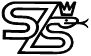              Objednávka                                             Objednávka                                             Objednávka                                             Objednávka                                             Objednávka                                Objednatel:Objednatel:Objednatel:Dodavatel:Dodavatel:Dodavatel:Střední zdravotnická školaRuská 2200/91100 00  Praha 10IČ:                00638765Tel.:             246 090 805Banka:         PPF banka a.s.Číslo účtu:   2003780005/6000Střední zdravotnická školaRuská 2200/91100 00  Praha 10IČ:                00638765Tel.:             246 090 805Banka:         PPF banka a.s.Číslo účtu:   2003780005/6000Střední zdravotnická školaRuská 2200/91100 00  Praha 10IČ:                00638765Tel.:             246 090 805Banka:         PPF banka a.s.Číslo účtu:   2003780005/6000Ruzek - ServisMilan RůžekBranická 1319/86147 00  Praha 4IČ:               42503965DIČ:            CZ6911230172Tel.:            777 327 500Banka:        Číslo účtu:  Ruzek - ServisMilan RůžekBranická 1319/86147 00  Praha 4IČ:               42503965DIČ:            CZ6911230172Tel.:            777 327 500Banka:        Číslo účtu:  Ruzek - ServisMilan RůžekBranická 1319/86147 00  Praha 4IČ:               42503965DIČ:            CZ6911230172Tel.:            777 327 500Banka:        Číslo účtu:  Název produktuPočet ksCena/ks bez DPH(v Kč)Cena/ks bez DPH(v Kč)DPHCena celkem(v Kč)Cena celkem(v Kč)HP -45R02ES – HP ProBook 455 G8421 661,0021 661,0021%104 839,24104 839,24HP – prodloužená záruka  3 roky 45 424,005 424,0021%6 563,046 563,04Doprava 1300,00300,0021%363,00363,00Celkem111 765,28111 765,28